Расмотри и запомни предметы. А потом  закрой листом и постарайся вспомнить и назвать предметы.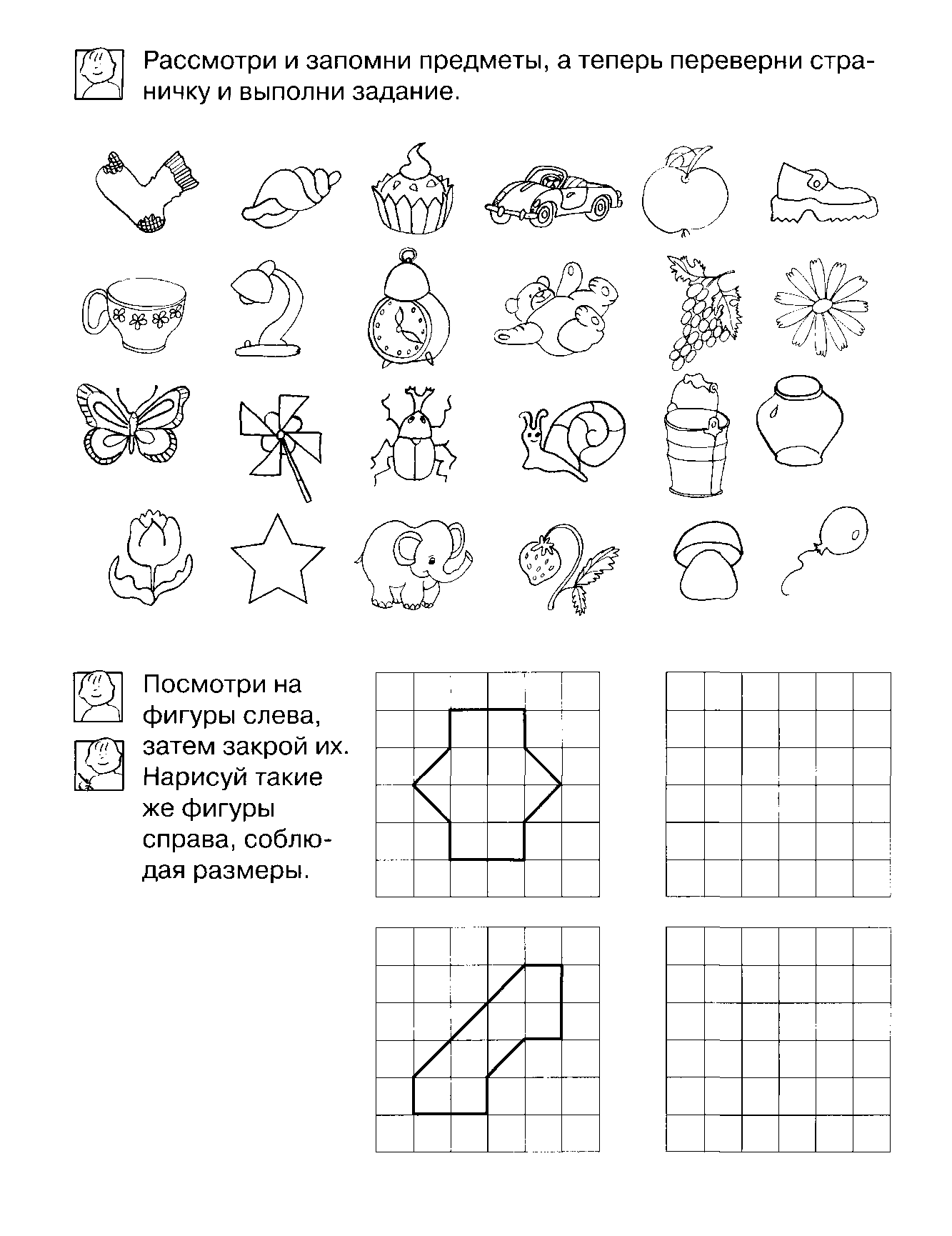 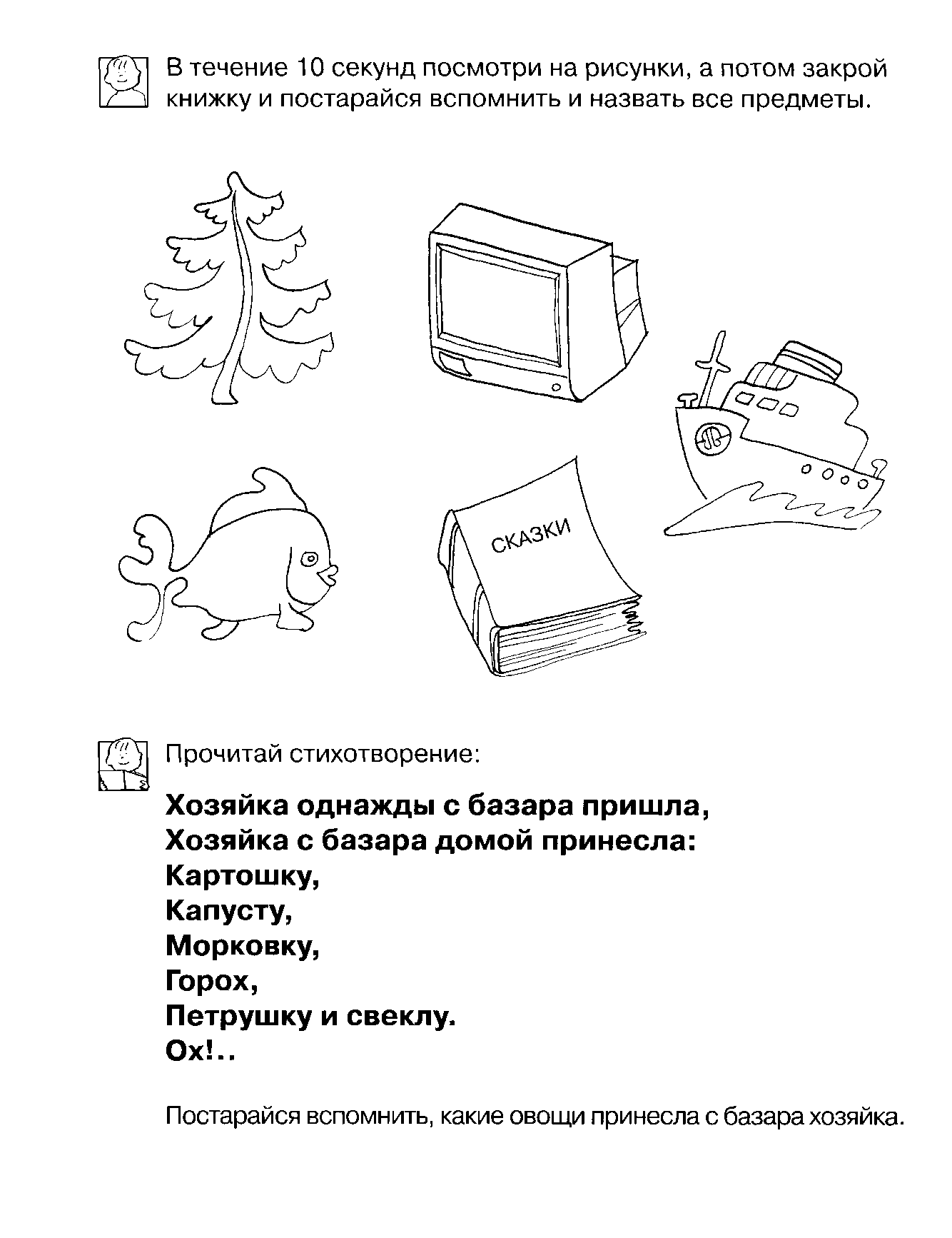 Запомни расположение цифр в клеточках. А потом  закрой листом и постарайся вспомнить и назвать цифры.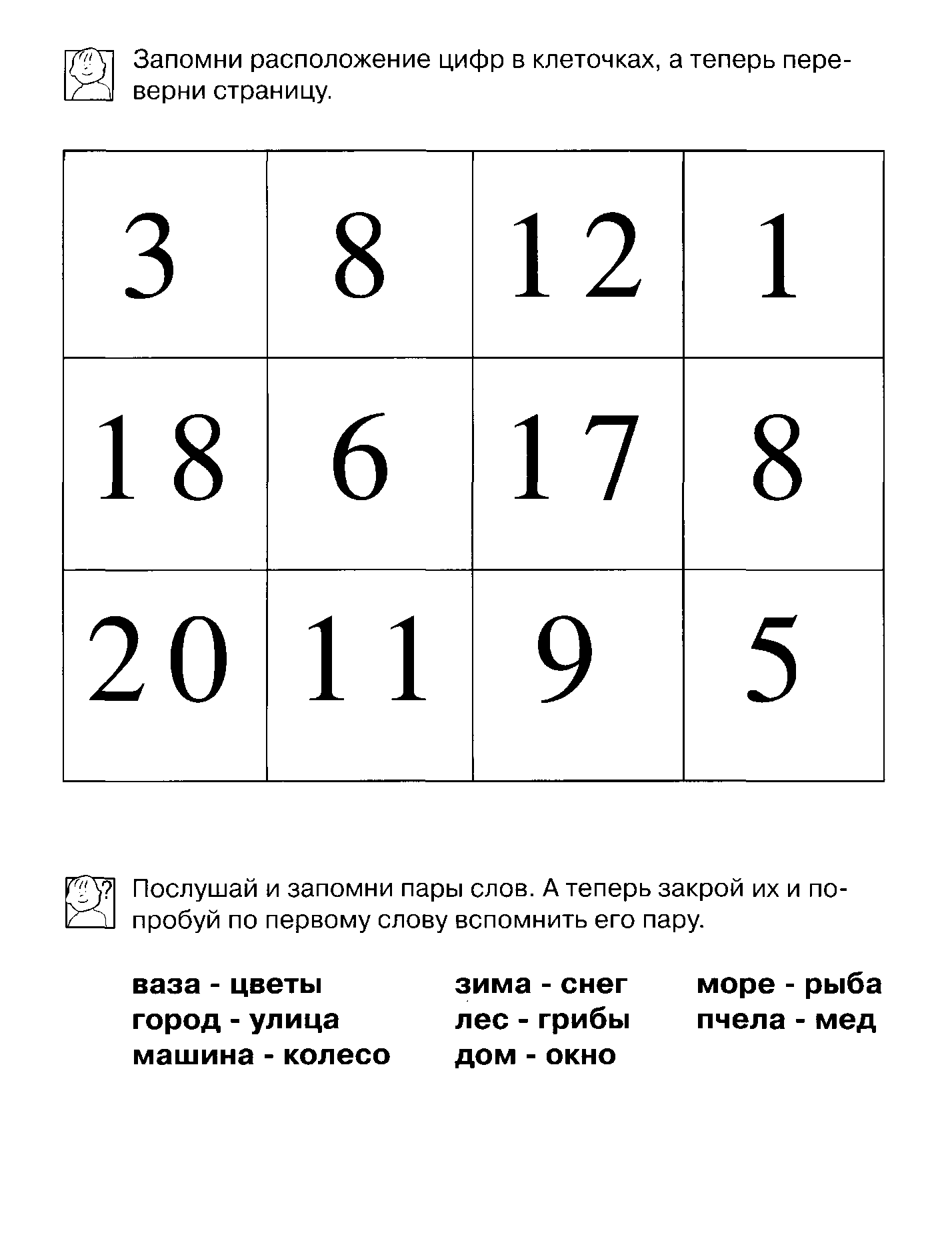 Запомни расположение точек. 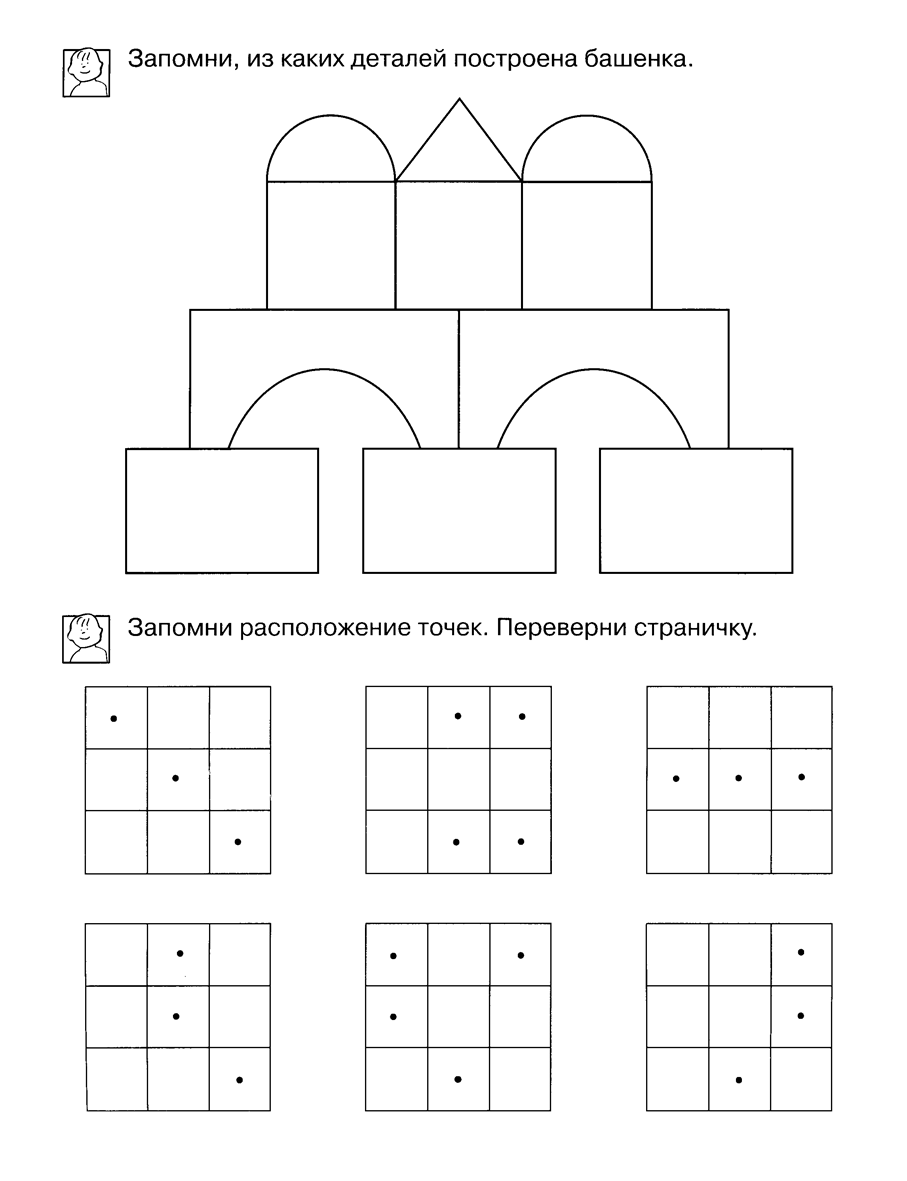 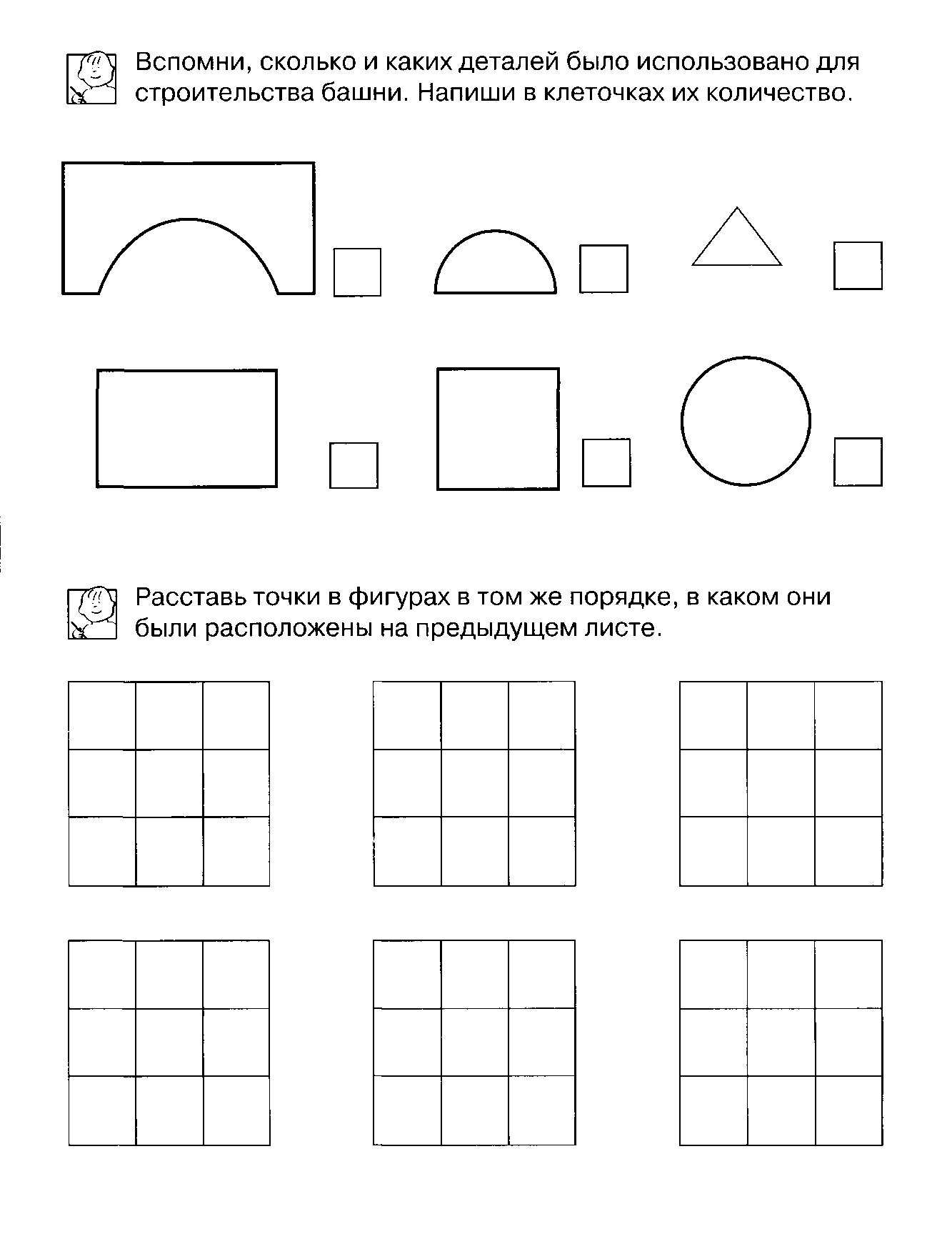 